Karczew, dnia 25.06.2020 r.Nr referencyjny nadany sprawie przez Zamawiającego     ZDP/3/2020OPIS PRZEDMIOTU ZAMÓWIENIAZAMÓWIENIA PUBLICZNENAWYPOMPOWYWANIE, WYWÓZ WÓD OPADOWYCH I ROZTOPOWYCH Z ULIC I DZIAŁEK DROGOWYCH KARCZEW, CZERWIEC 2020INSTRUKCJA DLAWYKONAWCÓWWykonawcy zainteresowani udziałem w przetargu, a pobierający OPZ ze strony internetowej winni poinformować Zamawiającego o pobraniu OPZ.Prośba nie jest obligatoryjna, ale w znaczny sposób ułatwi ewentualną korespondencję między Zamawiającym a Wykonawcami, w sytuacji zmiany treści OPZ.ROZDZIAŁ I - INFORMACJE OGÓLNENazwa i adres Zamawiającego:Oznaczenie postępowania Postępowanie, którego dotyczy niniejszy dokument oznaczone jest znakiem: ZDP/3/2020.We wszelkich kontaktach z Zamawiającym Wykonawcy winni powoływać się na wyżej podane oznaczenie.Tryb udzielenia zamówieniaPostępowanie o udzielenie zamówienia publicznego prowadzone w trybie ogłoszenia o zamówieniu publicznym na podstawie art. 4 pkt. 8 ustawy z dnia 29 stycznia 2004 r. -  Prawo Zamówień Publicznych 4.Wykonawca powinien dokładnie zapoznać się z niniejszą OPZ i złożyć ofertę zgodnie z jej wymaganiami.                                    ROZDZIAŁ II- PRZEDMIOT ZAMÓWIENIA1.Przedmiotem zamówienia jest wypompowanie, wywóz wód opadowych i roztopowych zgromadzonych na drogach powiatowych w Otwocku i Józefowie, zarządzanych przez Zarząd Dróg Powiatowych w Otwocku z/s w Karczewie.2.Wykaz lokalizacji, na których będą wykonywane zadania:miasto Otwock		 - ul. Majowa w okolicach posesji nr 48    	 - ul. Wawerska w okolicach skrzyżowania z ul. Szkolną              - ul. Wawerska w okolicach posesji nr 8              - ul. Batorego w okolicach posesji nr 34-35              - ul. Batorego w okolicach posesji nr 40              - ul. Kraszewskiego przy supermarkecie Lidl              - ul. Karczewska przy siedzibie OPWIK              - ul. Staszica w okolicach posesji nr 24              - ul. Staszica w okolicach posesji nr 10 ( pomiędzy ulicami  Bartosza i Racławicką )              - ul. Kołłątaja przy skrzyżowaniu z ul. Rzemieślniczą               - ul. Kołłątaja przy skrzyżowaniu z ul. Zaciszną              - ul. Kołłątaja przy skrzyżowaniu z ul. Majową              - ul. Warszawska w okolicach skrzyżowania z ul. Czaplickiego              - ul. Filipowicza w okolicach skrzyżowania z ul. Andriollego              - ul. Poniatowskiego przy skrzyżowaniu z ul. Pułaskiego              - ul. Żeromskiego przy skrzyżowaniu z ul. Reymonta		 b) miasto Józefów              - ul. Piłsudskiego przy skrzyżowaniu z ul. Jarosławską ( przy stacji PKN Orlen )3. Informację:W ramach realizacji przedmiotu umowy Wykonawca będzie zobowiązany do:- wypompowywania wody po każdym telefonicznym lub pisemnych złożeniu przez Zamawiającego zlecenia  z terenu ulic, działek drogowych na terenie dróg powiatowych, które podlegają Zamawiającemu, samochodami asenizacyjnymi przystosowanymi do wypompowywania wód ze studni chłonnych, wpustów deszczowych, rozlewisk, kałuż  i miejsc zagrożonych zalewaniem, zgłoszonych przez Zamawiającego;- wywozu wypompowanej wody samochodami asenizacyjnymi z terenu zgłoszonego przez Zamawiającego i zagospodarowania jej we własnym zakresie;        b) 	Przewidywana ilość wód opadowych i roztopowych w okresie 12 miesięcy wynosi  100 m3.Zakres prac każdorazowo zostanie wskazany przez przedstawiciela Zamawiającego.Wykonawca zapewni dyspozycyjność i będzie zobowiązany przystąpić do wykonywania prac niezwłocznie po zgłoszeniu ich przez przedstawiciela Zamawiającego jednakże nie później niż 2 godziny od momentu otrzymania zlecenia.W celu realizacji niniejszego zamówienia Wykonawca będzie dysponował specjalistycznymi pojazdami min. 2 szt., do usuwania wód opadowych o pojemności nie mniejszej niż 4,5 m3 oraz urządzeniem do przepompowywania wody z wężem.Zamówienie będzie realizowane na podstawie jednostkowych zleceń telefonicznych, całodobowo, 7 dni w tygodniu, również w dni ustawowo wolne od pracy.Wykonawca jest zobowiązany do zabezpieczenia ciągłości ruchu pieszego i kołowego oraz do zapewnienia bezpieczeństwa uczestników ruchu w czasie prowadzenia prac.Wykonawca zobowiązany jest do sporządzenia protokołu dziennego wykonania usługi potwierdzonego przez Wykonawcę oraz wyznaczonego pracownika Zamawiającego, protokół musi zawierać datę i miejsce wykonanej usługi, ilość wypompowanych wód opadowych/ roztopowych podaną w m3 oraz miejsce zrzutu wody  Szczegółowo przedmiot zamówienia opisany został w projekcie umowy. Na realizację przedmiotu umowy Zamawiający przeznacza kwotę 25 000,00 zł brutto i do tej kwoty będzie zlecał Wykonawcy realizację usługi.Wykonawca musi być ubezpieczony od odpowiedzialności cywilnej za szkody oraz od następstw nieszczęśliwych wypadków dotyczących pracowników i osób trzecich, a powstałych w związku z prowadzonymi usługami, w tym także ruchem pojazdów mechanicznych i będzie kontynuował ubezpieczenie OC przez cały okres obowiązywania umowy;ROZDZIAŁ III - TERMIN REALIZACJI ZAMÓWIENIAWykonawca będzie zobowiązany zrealizować przedmiot zamówienia w okresie od daty podpisania umowy do 31 grudnia 2020 r. lub wcześniejszego wykorzystania środków przeznaczonych na realizację zamówienia.ROZDZIAŁ IV – OPIS WARUNKÓW UDZIAŁU W POSTĘPOWANIU1.Warunki udziału w postępowaniu dotyczące kompetencji lub uprawnień do prowadzenia działalności zawodowej:a) Wykonawca musi być uprawniony do występowania w obrocie prawnym zgodnie z wymaganiami ustawowymi.2.Warunki udziału w postępowaniu dotyczące zdolności technicznej i zawodowej:a) Wykonawca w okresie ostatnich 3 lat przed upływem terminu składania ofert, a jeżeli okres prowadzenia działalności jest krótszy – w tym okresie, przedłoży wykaz głównych usług wraz z podaniem ich wartości, przedmiotu, dat wykonania i podmiotów, na rzecz których dostawy zostały wykonane, wraz z załączeniem dowodów czy zostały wykonane należycie, przy czym dowodami, o których mowa, są referencje bądź inne dokumenty wystawione przez podmiot, na rzecz którego dostawy były wykonywane. Aby powyższy warunek można było uznać za spełniony wykonawca do wykazu usług musi przedstawić minimum 2 dowody wskazujące na fakt należytego wykonania usług polegających na wypompowaniu, wywozie wód opadowych i roztopowych z ulic i działek o wartości umowy 5 000,00 zł brutto.b)Wykonawca musi wykazać, że dysponuje niezbędnymi narzędziami, wyposażeniem zakładu lub urządzeń technicznych do wykonania zamówienia wraz z informacją o podstawie do dysponowania tymi zasobami, tj. posiadanie min 2 samochodów asenizacyjnymi przystosowanych do wypompowywania i wywozu wód.3.Wykonawca musi spełnić wszystkie warunki podane w punkcie 1 niniejszej Instrukcji.4.Ocena spełniania warunków wymaganych od wykonawcy zostanie dokonana według formuły „spełnia – nie spełnia”.5.W przypadku składania ofert wspólnie przez kilku Wykonawców należy ustanowić pełnomocnika oraz dołączyć pełnomocnictwo do oferty, natomiast umowa konsorcjum powinna być sporządzona po wyborze oferty i dołączona Zamawiającemu. Wszelka korespondencja prowadzona będzie wyłącznie z pełnomocnikiem. 1.Oferta powinna zawierać: a) Prawidłowo wypełniony formularz OFERTA.b) Aktualny odpis z właściwego rejestru lub centralnej ewidencji i informacji o działalności gospodarczej, jeżeli odrębne przepisy wymagają wpisu do rejestru lub ewidencji, wystawiony nie wcześniej niż 6 miesięcy przed upływem terminu składania ofert. Jeżeli Wykonawcy wspólnie ubiegają się o udzielenie zamówienia dokument ten składa każdy z nich.c) Wykaz głównych usług wraz z podaniem ich wartości, przedmiotu, dat wykonania i podmiotów, na rzecz których dostawy zostały wykonane, wraz z załączeniem dowodów czy zostały wykonane należycie, na formularzu zgodnym z treścią załącznika nr 1. d) Wykaz samochodów asenizacyjnych, przystosowanych do wypompowania i wywozu wóde)Podpisany wzór umowy – Załącznik do OPZ.2. Jeżeli Wykonawca ma siedzibę lub miejsce zamieszkania poza terytorium RP, zamiast dokumentów   określonych przez Zamawiającego w podpunkcie c) , składa dokumenty określone w  § 4 Rozporządzenia Prezesa Rady Ministrów z dnia 19 lutego 2013 roku w sprawie rodzajów dokumentów, jakich może żądać zamawiający od wykonawcy oraz form, w jakich te dokumenty mogą być składane.3.Dokumenty, o których mowa w pkt.1 przedstawi w formie oryginału lub kserokopii poświadczonej za zgodność z oryginałem.Wykonawcy mogą wspólnie ubiegać się o udzielenie zamówienia. W takim przypadku Wykonawcy ustalają pełnomocnika do reprezentowania ich w postępowaniu i zawarcia umowy. Wszelka korespondencja prowadzona będzie wyłącznie z pełnomocnikiem. Umowa konsorcjum powinna być sporządzona po wyborze oferty i dołączona do umowy na realizacje niniejszego zamówienia.1) Uprawnionymi do bezpośredniego kontaktowania się wyznacza się następujące osoby: Małgorzata Bożek i Karolina Burkowska e-mail mzawadka@powiat-otwocki.pl,  kburkowska@powiat-otwocki.pl  tel. (0-22) 780-64-21 w godz. 7:00 – 15:00 2) W prowadzonym postępowaniu wszelkie oświadczenia, wnioski, zawiadomienia oraz informacje przekazywane są pisemnie a w zakresie wyjaśnień OPZ drogą elektroniczną.3) W przypadku przekazywania oświadczeń, wniosków, zawiadomień oraz informacji drogą elektroniczną, każda ze stron na żądanie drugiej niezwłocznie potwierdza ich otrzymanie. 4) Treść zapytań wraz z wyjaśnieniami treści OPZ będzie zamieszczana na stronie internetowej Zamawiającego www.bip.powiat-otwocki.pl 5) Wykonawca może zwrócić się do Zamawiającego o wyjaśnienie treści OPZ. Zamawiający jest obowiązany udzielić wyjaśnień niezwłocznie, jednak nie później niż na 2 dni przed upływem terminu składania ofert – pod warunkiem, że wniosek o wyjaśnienie treści OPZ wpłynął do Zamawiającego nie później niż do końca dnia, w którym upływa połowa wyznaczonego terminu składania ofert.6) Jeżeli wniosek o wyjaśnienie treści OPZ wpłynął po upływie terminu składania wniosku, lub dotyczy udzielonych wyjaśnień, Zamawiający może udzielić wyjaśnień albo pozostawić wniosek bez rozpoznania. 7) Wszelką korespondencję dotyczącą prowadzonego postępowania należy kierować na adres Zamawiającego.Przed upływem terminu do składania ofert Zamawiający może zmodyfikować treść dokumentów składających się na Opisu przedmiotu zamówienia. Każda wprowadzona przez Zamawiającego zmiana stanie się częścią Opisu przedmiotu zamówienia oraz zostanie przekazana do wszystkich Zamawiających.1.Każdy wykonawca może złożyć tylko jedną ofertę.2. Oferta musi obejmować całość zamówienia.3. Do oferty należy dołączyć wszystkie dokumenty, o których mowa w rozdziale V.4. Wykonawca poniesie wszelkie koszty związane z przygotowaniem i złożeniem oferty.5.Wykonawca zdobędzie własnym staraniem wszelkie informacje, które mogą być konieczne do przygotowania oferty oraz podpisania umowy.6. Formularz oferta oraz dokumenty, o których mowa w rozdziale V, powinny zostać wypełnione przez Wykonawcę bez wyjątku i ściśle według warunków i postanowień zawartych w Opisie przedmiotu zamówienia, bez dokonywania w nich zmian. We wszystkich przypadkach, gdzie jest mowa o pieczątkach, Zamawiający dopuszcza złożenie czytelnego zapisu o treści pieczęci zawierającego co najmniej oznaczenie nazwy firmy i siedziby.7. Każdy dokument składający się na ofertę musi być czytelny. W przypadku gdy złożona kopia dokumentu będzie nieczytelna lub będzie budzić wątpliwości co do jej prawdziwości, Zamawiający może żądać oryginału lub notarialnie poświadczonej kopii dokumentu.8. Jeżeli na stronach załączników zabraknie miejsca należy dołączyć dodatkowe strony. W przypadku, gdy jakakolwiek część powyższych dokumentów nie dotyczy Wykonawcy, wpisuje on „nie dotyczy”.9. Wykonawca przedstawiają oferty zgodnie z wymaganiami Opisu przedmiotu zamówienia.10. Wszystkie dokumenty dotyczące oferty powinny być sporządzone w języku polskim na maszynie do pisania, komputerze lub ręcznie nieścieralnym atramentem oraz być podpisane przez Wykonawcę.11. Każdy dokument składający się na ofertę sporządzony w języku innym niż języku polskim musi być złożony z tłumaczeniem na język polski, poświadczonym przez Wykonawcę. W razie sporu co do treści dokumentu rozstrzygająca jest wersja polskojęzyczna.12. Wszelkie miejsca, w których Wykonawca naniesie zmiany, muszą być parafowane przez osobę podpisującą ofertę.13. Oferta powinna zostać podpisana przez osobę/y upoważnione do składania oświadczeń woli w imieniu Wykonawcy. W przypadku podpisania oferty przez osobę nie wymienioną w dokumencie potwierdzającym uprawnienie do występowania w obrocie prawnym – należy dołączyć pełnomocnictwo opatrzone znakami opłaty skarbowej zgodnie z obowiązującymi przepisami.14.Wykonawca umieści ofertę w kopercie (paczce), która będzie zaadresowana na Zamawiającego, na adres ul. Bohaterów Westerplatte 36, 05-480 Karczew oraz będzie posiadać oznaczenie „Oferta na wypompowanie, wywóz wód opadowych i roztopowych z ulic i działek drogowych”. „Nie otwierać przed dniem 03.07.2020 r. godz.10.30 15.Poza oznaczeniami podanymi powyżej, koperta (paczka) będzie posiadać nazwę i adres Wykonawcy, aby można było odesłać ofertę w przypadku stwierdzenia jej nieważności.16.Jeżeli Wykonawca składający ofertę chce zastrzec informacje stanowiące tajemnicę przedsiębiorstwa w rozumieniu przepisów o zwalczaniu nieuczciwej konkurencji, aby nie były one udostępnione innym uczestnikom postępowania, to dokumenty te muszą być włożone w oddzielną kopertę opatrzoną klauzulą „NIE UDOSTĘPNIAĆ”. Nie mogą stanowić tajemnicy informacje podawane do wiadomości podczas otwarcia ofert.17.Wykonawca może wprowadzić zmiany lub wycofać złożoną przez siebie ofertę pod warunkiem, że Zamawiający otrzyma pisemne powiadomienie o wprowadzeniu zmian lub wycofaniu przed terminem składania ofert o wprowadzeniu zmian lub wycofaniu ofert zostanie przygotowane, opieczętowane i oznaczone., a koperta (paczka) będzie dodatkowo oznaczona określeniami „ZMIANA” lub „WYCOFANIE”.1.Termin związania ofertą wynosi 30 dni. Bieg terminu związania ofertą rozpoczyna się wraz z upływem terminu składania ofert.2.W uzasadnionych przypadkach, co najmniej na 7 dni przed upływem terminu związania ofertą, Zamawiający może, tylko jeden raz, zwrócić się do Wykonawców o wyrażenie zgody na przedłużenie terminu o dalsze 60 dni. Zgoda Wykonawcy na przedłużenie terminu związania ofertą winna być wyrażona na piśmie.1.Wszystkie wartości określone przez Wykonawcę zostaną ustalone na okres ważności umowy i nie będą podlegały zmianom. 2.Ostateczna cena oferty winna być zaokrąglona do dwóch miejsc po przecinku. 3.Zastosowanie przez Wykonawcę stawki podatku od towarów i usług niezgodnej z obowiązującymi przepisami spowoduje odrzucenie oferty.4.Podana w ofercie cena ofertowa musi uwzględniać wszystkie wymagania niniejszego OPZ oraz obejmować wszelkie koszty, jakie poniesie wykonawca z tytułu należytej oraz zgodnej z obowiązującymi przepisami realizacji przedmiotu zamówienia.1.Ofertę należy złożyć w siedzibie Zarządu Dróg Powiatowych w Otwocku 
z/s w Karczewie, ul. Boh. Westerplatte 36, 05-480 Karczew w sekretariacie, nie później niż do dnia 03.07.2020 r. do godz..10.00.2. Otwarcie ofert odbędzie się w siedzibie Zamawiającego, dnia 03.07.2020 r o godz.10.30.3. Oferty złożone po terminie zostaną niezwłocznie zwrócone Wykonawcy bez otwierania.4. W przypadku gdy Zamawiający będzie pracował w trybie wewnętrznym i zostanie zamknięty dla interesantów otwarcie ofert nastąpi poprzez bezpośrednią transmisję z otwarcia ofert na Facebooku Zarządu Dróg Powiatowych w Otwocku1.Bezpośrednio przed otwarciem ofert Zamawiający poda kwotę jaką zamierza przeznaczyć na sfinansowanie zamówienia.2.Podczas otwierania ofert Zamawiający ogłosi nazwy oraz adresy Wykonawców, ceny ofert.3.Zamawiający dokona kwalifikacji Wykonawców poprzez analizę dokumentów, potwierdzających spełnienie warunków. W toku dokonywania badania złożonych ofert Zamawiający może żądać od Wykonawców wyjaśnień dotyczących treści złożonych ofert.4.Zamawiający poprawi w tekście oferty oczywiste omyłki pisarskie oraz omyłki rachunkowe w obliczeniu ceny, niezwłocznie powiadamiając o tym Wykonawcę, który złożył ofertę. Zamawiający przyjmuje, iż do poprawienia omyłek rachunkowych będzie kierował się zasadą, iż poprawnie została określona ilość oraz cena jednostkowa podana przez Wykonawcę. Zamawiający dokonując poprawek uwzględni ich konsekwencje rachunkowe.1.Zamawiający dokona oceny ofert, które nie zostały odrzucone, na podstawie jedynego kryterium, którym jest cena.Przez cenę  Zamawiający rozumie całkowity koszt brutto wypompowania 1 m3 wodyZamawiający przyznając punkty kryterium weźmie pod uwagę zadeklarowaną przez Wykonawcę w ofercie cenę według następującej zależności:Ocena dokonana będzie wg następującego wzoru dla każdego z kryteriów:             Cena ofertowa minimalna bruttoCena = -----------------------------  x 100%             Cena badanej oferty bruttoGdzie:Cena ofertowa minimalna –   cena / minimalna bruttoCena badanej oferty brutto –     cena / badanej oferty bruttoOceny będą dokonywać członkowie Komisji Zamawiającego stosując zasadę, iż oferta nie odrzucona, zawierająca najwyższą liczbę punktów zsumowanych ze wszystkich kryteriów jest ofertą najkorzystniejszą.1.	Zamawiający udzieli zamówienia Wykonawcy, którego oferta odpowiada zasadom określonym w Opisie przedmiotu zamówienia oraz została uznana za najkorzystniejszą.2.	Niezwłocznie po wyborze najkorzystniejszej oferty Zamawiający zawiadomi Wykonawców, którzy złożyli oferty, o wyborze najkorzystniejszej oferty, podając nazwę (firmę) albo imię i nazwisko, siedzibę albo adres zamieszkania i adres wykonawcy, którego ofertę wybrano, uzasadnienie jej wyboru oraz nazwy (firmy), albo imiona i nazwiska, siedziby albo miejsca zamieszkania i adresy wykonawców, którzy złożyli oferty, a także punktację przyznaną ofertom w każdym kryterium oceny ofert i łączną punktację.1.Postanowienia zawartej umowy z wykonawcą oferty najkorzystniejszej mogą ulec zmianie:Zamawiający dopuszcza zmiany Umowy w zakresie:Wystąpienia zmian powszechnie obowiązujących przepisów prawa w zakresie mającym wpływ na realizację przedmiotu Umowy,Wyniknięcia rozbieżności lub niejasności w rozumieniu pojęć użytych w Umowie, których nie można usunąć w inny sposób a zmiana będzie umożliwiać usunięcie rozbieżności i doprecyzowanie Umowy w celu jednoznacznej interpretacji jej zapisów przez strony, Wystąpienia konieczności zmiany osób ( śmierć, choroba, rezygnacja lub inne zdarzenia losowe), przy pomocy których Wykonawca realizuje przedmiot Umowy na inne spełniające warunki określone w specyfikacji istotnych warunków zamówienia,Wystąpienia konieczności zmiany osób ( śmierć, choroba, rezygnacja lub inne zdarzenia losowe), przy pomocy których Zamawiający realizuje przedmiot Umowy,Wystąpienia siły wyższej uniemożliwiającej wykonanie przedmiotu Umowy zgodnie ze szczegółowym opisem,Zmiany danych teleadresowych Wykonawcy,Zmiany terminu końcowego wykonania Umowy, wynikającego ze zmiany terminu, sposobu lub źródła finansowania przedmiotu Umowy,Zmiany obowiązującej stawki podatku VAT,i)Zmniejszenia ilości usług,j)Przedłużenia terminu lub poprawienia warunków gwarancji.Warunki dokonania zmian Umowy:Zasady inicjowania zmiany:Wniosek zamawiającego o dokonanie zmianyWniosek Zamawiającego, aby wykonawca przedłożył propozycje zmianyWniosek wykonawcyWniosek o zmiany powinien zawierać:opis zmianyuzasadnienie zmiany potwierdzające wystąpienie okoliczności, o których mowa w ust.1koszt zmiany i sposób jego obliczenia – wpływ zmiany na wysokość wynagrodzeniaczas wykonania zmiany – wpływ na termin zakończenia UmowyOFERTAOdpowiadając na zaproszenie do składania ofert w ramach postępowania o udzielenia zamówienia publicznego pn: WYPOMPOWANIE, WYWÓZ WÓD OPADOWYCH I ROZTOPOWYCH Z ULIC I DZIAŁEK DROGOWYCH składamy ofertę na wykonanie przedmiotu zamówienia zgodnie ze Opisem przedmiotu zamówienia.1.Oferujemy wykonanie przedmiotu zamówienia za następujące ceny:netto 1m ³………………………………………..  zł
słownie netto …………………………………………………………………………VAT 23 %, tj. ...................................... zł
słownie .................................................................................................................................. złotych
brutto  zł  m ³
słownie: .....................................................................................................................W tym cena:oświadczamy, że oferujemy wykonanie przedmiotu zamówienia zgodnie z poniższymi cenami1. Oświadczam, że w cenie zawarto wszystkie koszty związane z realizacją zadania.2. Oświadczam, że zrealizuje przedmiot umowy do kwoty 25 000,00 zł.3. Niniejszym oświadczamy, iż w przypadku wyboru naszej oferty jako oferty najkorzystniejszej w niniejszym postępowaniu zobowiązujemy się do realizacji pojedynczego zamówienia przedmiotu zamówienia nie później niż do 2 godzin od otrzymania zgłoszenia ( telefonicznego, e-mail ) Zamawiającego, co zostanie niezwłocznie potwierdzone przez Wykonawcę zwrotnie pocztą elektroniczną.4. Oświadczamy, że zapoznaliśmy się ze Opisem przedmiotu zamówienia i nie wnosimy do niej zastrzeżeń oraz zdobyliśmy konieczne informacje do przygotowania oferty.Oświadczamy, że uważamy się za związanych niniejszą ofertą na czas wskazany 
w opisem przedmiotu zamówienia, tj. przez okres 30 dni od upływu terminu składania ofert.Oświadczamy, że przyjmujemy warunki ustalone w opisie przedmiotu zamówienia w tym: warunki płatności zgodnie z warunkami umowy.Oświadczamy, że zapoznaliśmy się z istotnymi warunkami umowy, określonymi w Opisie przedmiotu zamówienia i zobowiązujemy się, w przypadku wyboru naszej oferty, do zawarcia umowy zgodnej z niniejszą ofertą, na warunkach określonych w Opisie przedmiotu zamówienia w terminie związania ofertą9 *) Dokumenty niżej wymienione zawierają informację stanowiącą tajemnicę przedsiębiorstwaw rozumieniu przepisów o zwalczaniu nieuczciwej konkurencji:a) ........................................................b) ........................................................c) ........................................................d) ........................................................10. Oferta została złożona na ....... stronach, podpisanych i kolejno ponumerowanych od nr ........  do nr ...... w jednym egzemplarzu.10. Załączniki do oferty1. ................................................................2. ................................................................3. ................................................................4. ................................................................5. ................................................................6. ................................................................7. ................................................................8. ................................................................9. ................................................................10. ..............................................................*) w przypadku nie wypełnienia należy wpisać „nie dotyczy”…………....................………………………………                                   ..................................................................................................................                           Miejsce i data                                                                                            Podpis i pieczęć Wykonawcy/WykonawcówZałącznik Nr 1WYKAZ WYKONANYCH USŁUG*Niepotrzebne skreślićNależy złożyć wykaz na wezwanie Zamawiającego		_______________________________________podpisy osób/osoby wskazanych w dokumencie uprawniającymdo występowania w obrocie prawnym lub posiadających pełnomocnictwo         Załącznik nr 2WYKAZ SAMOCHODÓW ASENIZACYJNYCH *Niepotrzebne skreślićNależy złożyć wykaz na wezwanie Zamawiającego		_______________________________________podpisy osób/osoby wskazanych w dokumencie uprawniającymdo występowania w obrocie prawnym lub posiadających pełnomocnictwoZałącznik nr 3UMOWA Nr …./CRU/ZDP/2020zawarta w dniu .............2020 r. w Karczewie pomiędzy Powiatem Otwockim – Zarządem Dróg Powiatowych w Otwocku z/s w Karczewie, ul. Boh. Westerplatte 36, 05-480 Karczew, reprezentowanym przez:– Dyrektora Zarządu Dróg Powiatowych w Otwocku na podstawie Uchwały Nr CLXXVII/81/20 Zarządu Powiatu w Otwocku z dnia 4 marca 2020 r.przy kontrasygnacie Pani Barbary Chmielewskiej – Głównej Księgowej na podstawie upoważnienia Skarbnika Powiatu z dnia 10.05.2017 r.Zwanego w dalszym ciągu umowy „Zamawiającym” a firmą…………………………………………………………………………….reprezentowaną przez …………………………………………………………….zwanym w dalszym ciągu „Dostawcą”, zawarta została umowa treści następującej:§ 1.Niniejsza umowa została zawarta na podstawie zamówienia publicznego udzielonego w trybie ogłoszenia o zamówieniu zgodnie z art. 4 pkt 8 ustawy z dnia 29 stycznia 2004 r. Prawo zamówień publicznych (Dz. U. z 2019 r. poz. 1843 z późn. zm.) -ZDP/3/2020 r.Na podstawie niniejszej umowy Wykonawca zobowiązuje się do wykonania na rzecz Zamawiającego usługi polegającej na wypompowaniu oraz wywozu wód opadowych i roztopowych zgromadzonych na drogach powiatowych.Wykonawca zobowiązuje się do realizacji przedmiotu umowy na następujących drogach: miasto Otwock		 - ul. Majowa w okolicach posesji nr 48    	 - ul. Wawerska w okolicach skrzyżowania z ul. Szkolną              - ul. Wawerska w okolicach posesji nr 8              - ul. Batorego w okolicach posesji nr 34-35              - ul. Batorego w okolicach posesji nr 40              - ul. Kraszewskiego przy supermarkecie Lidl              - ul. Karczewska przy siedzibie OPWIK              - ul. Staszica w okolicach posesji nr 24              - ul. Staszica w okolicach posesji nr 10 ( pomiędzy ulicami  Bartosza i Racławicką )              - ul. Kołłątaja przy skrzyżowaniu z ul. Rzemieślniczą               - ul. Kołłątaja przy skrzyżowaniu z ul. Zaciszną              - ul. Kołłątaja przy skrzyżowaniu z ul. Majową              - ul. Warszawska w okolicach skrzyżowania z ul. Czaplickiego              - ul. Filipowicza w okolicach skrzyżowania z ul. Andriollego              - ul. Poniatowskiego przy skrzyżowaniu z ul. Pułaskiego              - ul. Żeromskiego przy skrzyżowaniu z ul. Reymonta		  b) miasto Józefów              - ul. Piłsudskiego przy skrzyżowaniu z ul. Jarosławską ( przy stacji PKN Orlen )Wykonawca we własnym zakresie zagospodaruje wodę pozyskaną podczas realizacji umowy. § 2.Wykonawca zobowiązuje się wykonać przedmiot niniejszej umowy zgodnie 
z obowiązującymi przepisami.Wykonawca oświadcza, że posiada wszelkie uprawnienia i kwalifikację pozwalające na należyte wykonanie umowy.Wykonawca oświadcza, iż posiada niezbędny sprzęt do wykonywania usług objętych niniejszą umową.W przypadku uszkodzenia lub zniszczenia mienia Zamawiającego w toku realizacji zadania Wykonawca zobowiązany jest doprowadzić do stanu pierwotnego lub zapłacić stosowne odszkodowanie.W okresie realizacji umowy Wykonawca zobowiązany jest do zapewnienia całodobowego dyżuru pod numerem telefonu . . … Wykonawca zobowiązany jest każdorazowo po zakończeniu kolejno wyznaczonych przez Zamawiającego odcinków dróg, na których niezbędne jest wykonanie przedmiotu umowy powiadomić Zamawiającego o zakończeniu jego realizacji. Wykonawca oświadcza, iż posiada uprawnienia wymagane do wykonywania usług objętych niniejszą umową.Wykonawca oświadcza, że jest ubezpieczony od odpowiedzialności cywilnej za szkody oraz od następstw nieszczęśliwych wypadków dotyczących pracowników i osób trzecich, a powstałych w związku z prowadzonymi usługami, w tym także ruchem pojazdów mechanicznych i będzie kontynuował wymagane ubezpieczenie OC przez cały okres obowiązywania niniejszej umowy.Wykonawca podczas wykonywania usługi zobowiązany jest do zapewnienia ciągłości ruchu pieszego i kołowego. Wykonawca zobowiązany jest do zapewnienia bezpieczeństwa uczestnikom ruchu podczas prowadzenia prac. Wykonawca przystąpi do wykonania usługi niezwłocznie, lecz nie później niż w ciągu 2 godzin od otrzymania telefonicznego lub pisemnego zlecenia od Zamawiającego.Zamawiający w zleceniu zobowiązany jest wskazać miejsca na których niezbędne jest wykonanie usługi oraz wskazać kolejność wykonywanych prac.§ 3.Zamawiający i Wykonawca ustalają następujące terminy związane z realizacją umowy:rozpoczęcie usługi – od chwili pierwszego zgłoszenia przez Zamawiającego,zakończenia usługi -  do 31.12.2020 r. lub wcześniejszego wykorzystania środków, o których mowa w §6 ust. 4.§ 4.Wykonawca obowiązany będzie z każdej przeprowadzonej czynności odpompowania wody sporządzić protokoły dzienne wykonania usługi potwierdzone przez Wykonawcę oraz wyznaczonego pracownika ZamawiającegoProtokół o którym mowa w ust.. 1 musi zawierać datę, miejsce, wykonywanej usługi, ilość wypompowanych wód opadowych / roztopowych podaną w m3 oraz miejsce zrzutu wody.§ 5.Do kierowania pracami określonymi niniejszą umową Wykonawca wyznacza Pana/ Panią  ………… nr telefonu  ….. e-mail….Jako koordynatora w zakresie obowiązków umownych ze stronny Zamawiającego upoważnia się Pana Adama Jobdę nr telefonu ….. e-mail: sdm@powiat-otwocki.pl.§ 6.Za 1 m3 wypompowanej oraz wywiezionej wody ustala się cenę netto ….. zł (słownie: …..), powiększoną o podatek VAT w wysokości ….. zł (słownie: ….), co daje kwotę brutto … zł (słownie: …).Wartość wynagrodzenia stanowić będzie każdorazowo iloczyn wypompowanej oraz wywiezionej wody i ceny jednostkowej, o której mowa w ust. 1. Podstawą wystawienia faktury jest podpisany przez upoważnionego pracownika Zamawiającego bez uwag protokół, o którym mowa w §4 ust.1.Na realizację przedmiotu umowy, o którym mowa w § 1 Zamawiający przeznacza kwotę 
25 000,00 zł  (słownie: dwadzieścia pięć tysięcy) brutto i do tej kwoty będzie zlecał Wykonawcy realizację usługi. Zamawiający zastrzega sobie prawo niewykorzystania pełnej kwoty określonej w ust. 4.Termin płatności ustala się na 21 dni od daty otrzymania przez Zamawiającego prawidłowo wystawionej faktury.  Za termin zapłaty ustala się dzień obciążenia rachunku Zamawiającego. Wynagrodzenie przysługujące Wykonawcy płatne jest na jego rachunek wskazany na fakturze. Wynagrodzenie określone w ust. 1 wyczerpuje wszystkie roszczenia Wykonawcy.Niedoszacowanie, pominiecie oraz brak rozpoznania zakresu przedmiotu umowy nie może stanowić podstawy do żądania zmiany wynagrodzenia określonego w ust. 1.Wynagrodzenie określone w ust. 1 obejmuje wszystkie koszty związane z realizacją umowy, w tym ryzyko Wykonawcy, a także oddziaływania innych czynników mających lub mogących mieć wpływ na koszty. § 7.Zamawiającemu przysługuje prawo odstąpienia od umowy w następujących okolicznościach: Wykonawca bez uzasadnionych przyczyn nie rozpoczął usług i nie podjął ich pomimo dodatkowego wezwania Zamawiającego.Wykonawca nie wykonuje usługi zgodnie z umową lub też nienależycie wykonuje swoje zobowiązania umowne.Zostanie ogłoszona upadłość lub rozwiązanie firmy Wykonawcy.Zostanie wydany nakaz zajęcia majątku Wykonawcy.Odstąpienie od umowy winno nastąpić w formie pisemnej pod rygorem nieważności takiego oświadczenia, w terminie 14 dni od dnia powzięcia wiadomości o okoliczności uzasadniającej odstąpienie i powinno zawierać uzasadnienie.§ 8.W razie niewykonania lub nienależytego wykonania umowy Wykonawca jest obowiązana do zapłaty kary umownej ustalonej zgodnie z ust. 2.Ustala się kary umowne w następujących wypadkach i wysokościach:50,00 zł brutto za pierwszą godzinę opóźnienia w realizacji zgłoszonego wypompowania oraz wywozu wody;100,00 zł brutto za drugą i każdą następną godzinę opóźnienia w realizacji zgłoszonego wypompowania oraz wywozu wody;500,00 zł brutto za każdorazowy brak możliwości kontaktu ze Zleceniobiorcą w celu złożenia zamówienia na numer podany w §2 ust. 5.Zamawiający zastrzega sobie prawo dochodzenia odszkodowania przewyższającego wysokość zastrzeżonych kar umownych na zasadach ogólnych.§ 9.Wykonawca nie ma prawa powierzyć realizacji zamówienia innemu podmiotowi bez zgody Zamawiającego.§ 10.W sprawach nieuregulowanych postanowieniami niniejszej umowy mają zastosowanie przepisy ogólnie obowiązujące, w szczególności przepisy Kodeksu cywilnego.§ 11.Zmiana postanowień zawartej umowy może nastąpić za zgodą obu stron w formie pisemnej pod rygorem nieważności takiej zmiany.§ 12.Sprawy sporne, jakie mogą ewentualnie wyniknąć w trakcie realizacji postanowień niniejszej Umowy, podlegają rozpatrzeniu przez sąd właściwy dla siedziby Zamawiającego.§ 13.Umowę sporządzono w trzech jednobrzmiących egzemplarzach, w tym dwóch dla Zamawiającego i jednym dla Wykonawcy.§ 14.OPZ, oferta wraz z załącznikami stanowią integralna część niniejszej umowy.akceptuję projekt umowy..........................................imię, nazwisko (pieczęć) i podpis/yosoby/osób upoważnionej/ych do reprezentowania Wykonawcy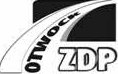 ZARZĄD DRÓG POWIATOWYCHW OTWOCKU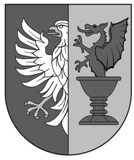  z/s w Karczewie, ul. Bohaterów Westerplatte 36, 05-480 Karczew; tel./faks: (22) 780 64 21; e-mail: zdp@powiat-otwocki.pl z/s w Karczewie, ul. Bohaterów Westerplatte 36, 05-480 Karczew; tel./faks: (22) 780 64 21; e-mail: zdp@powiat-otwocki.pl z/s w Karczewie, ul. Bohaterów Westerplatte 36, 05-480 Karczew; tel./faks: (22) 780 64 21; e-mail: zdp@powiat-otwocki.plNIP: 532-16-48-374		Regon: 014848593		Bank Spółdzielczy w Otwocku 82 8001 0005 2001 0007 8403 0001NIP: 532-16-48-374		Regon: 014848593		Bank Spółdzielczy w Otwocku 82 8001 0005 2001 0007 8403 0001NIP: 532-16-48-374		Regon: 014848593		Bank Spółdzielczy w Otwocku 82 8001 0005 2001 0007 8403 0001TERMINY:Składanie ofert: do 03.07.2020 r. do godz. 10.00Otwarcie ofert: do 03.07.2020 r. o godz. 10.30Powiat Otwock – Zarząd Dróg Powiatowych w Otwocku z/s w Karczewieul. Bohaterów Westerplatte 36, 05-480 KarczewNIP: 532-16-48-374Tel: 22 780 64 21e-mail: zdp@powiat-otwocki.plBIP: www.bip.powiat-otwocki.plROZDZIAŁ V – WYKAZ OŚWIADCZEŃ I DOKUMENTÓW POTWIERDZAJĄCYCH SPEŁNIENIE WARUNKÓW UDZIAŁU W POSTĘPOWANIU ORAZ BRAKU WYKLUCZENIAROZDZIAŁ VI – W PRZYPADKU WYKONAWCÓW WSPÓLNIE UBIEGAJĄCYCH SIĘ O UDZIELENIE ZAMÓWIENIAROZDZIAŁ VII – SPOSÓB POROZUMIEWANIA SIĘ ZAMAWIAJĄCEGO Z WYKONAWCAMIROZDZIAŁ VIII – ZMIANA OPISU PRZEDMIOTU ZAMÓWIENIAROZDZIAŁ IX - OPIS SPOSOBU PRZYGOTOWANIA OFERTROZDZIAŁ X - TERMIN DO KTÓREGO WYKONAWCA BĘDZIE ZWIĄZANY Z OFERTĄROZDZIAŁ XI - OPIS SPOSOBU OBLICZANIA CENYROZDZIAŁ XII - MIEJSCE ORAZ TERMIN SKŁADANIA I OTWARCIA OFERTROZDZIAŁ XIII - INFORMACJĘ O TRYBIE OTWARCIA I OCENY OFERTROZDZIAŁ XIV - KRYTERIA WYBORU OFERTY NAJKORZYSTNIEJSZEJROZDZIAŁ XV – UDZIELENIE ZAMÓWIENIAROZDZIAŁ XVI – ZMIANA UMOWYZAMAWIAJĄCY:Powiat Otwocki – Zarząd Dróg Powiatowych w OtwockuZAMAWIAJĄCY:Zarząd Dróg Powiatowych w Otwocku z/s w Karczewieul. Bohaterów Westerplatte 36, 05-480 KarczewWYKONAWCA:…………………………………………………………………………………………………………. (pełna nazwa firmy)NIP............................................................., REGON ...........................................Adres:   ul. ................................... kod ……… miasto ……………………….. kraj …………… nr telefonu..................................... nr faksu...................................... adres e-mail…………………….Adres do korespondencji :  ul. ................................... kod ……… miasto ……………………….. Osoba upoważniona do kontaktuImię i nazwisko:...	Numer telefonu:	E-mail:	1* WYKONAWCA:…………………………………………………………………………………………………………. (pełna nazwa firmy)NIP............................................................., REGON ...........................................Adres:   ul. ................................... kod ……… miasto ……………………….. kraj …………… nr telefonu..................................... nr faksu...................................... adres e-mail…………………….PEŁNOMOCNIK* do reprezentowania Wykonawców ubiegających się wspólnie o udzielenie zamówienia (np. Lider Konsorcjum) …………………………………………………………………………………………………………. ( pełna nazwa firmy)Adres:   ul. ................................... kod ……… miasto ……………………….. kraj …………… nr telefonu..................................... nr faksu...................................... adres e-mail…………………….NAZWA WYKONAWCY:………………………………………………………………………………………………………………………………………Adres:   ul. …................................ kod ……… miasto ……………………….. kraj …………… nr telefonu….................................. nr faksu…................................... adres e-mail…………………….Lp.Przedmiot zamówieniaZamawiającyPodmiot zlecający zamówienie(nazwa, adres, telefon)Wartość zamówieniaData rozpoczęcia wykonania zamówieniaData zakończenia wykonania zamówienia1,dniar.(miejscowość)(data)NAZWA WYKONAWCY:………………………………………………………………………………………………………………………………………Adres:   ul. …................................ kod ……… miasto ……………………….. kraj …………… nr telefonu….................................. nr faksu…................................... adres e-mail…………………….LPTYP POJAZDUMARKAMODELPOJEMNOŚĆ ZBIORNIKA W LITRACHPODSTAWA DYSPONOWANIAPOJAZD NR 1POJAZD NR 2,dniar.(miejscowość)(data)WYKONAWCAZAMAWIAJĄCY.................................................................................................